Self-Isolation Bike Activity (3)This session can be done as part of your one-a-day outdoor fitness/exercise activityHave fun and be sure to check your bike and helmet before carrying out the activity or any others.HOOP STARSDESCRIPTIONMark out a circular area to ride either with chalk or cones or other household items and choose a starting point.In pairs, one partner will begin riding slowly holding the hoop until their partner (which could be a brother, sister or parent/guardian) gains balance and is able to hold the other side of the hoop (see diagram below). Once both riders have gained a good balance, begin holding the hoop with one hand.The aim of the activity is to hold the hoop together for as long as possible around the circle and through to the finish line.*Caution please cycle at an appropriate speed for this activity- not too fast!*PROGRESSIONHow many attempts can you make of passing the hoop/ cones back and forth to your partner before completing the course?The pair with the most passes will win the task – compete against other family members.Beginners: How long can you keep your hand raised while riding round the circle?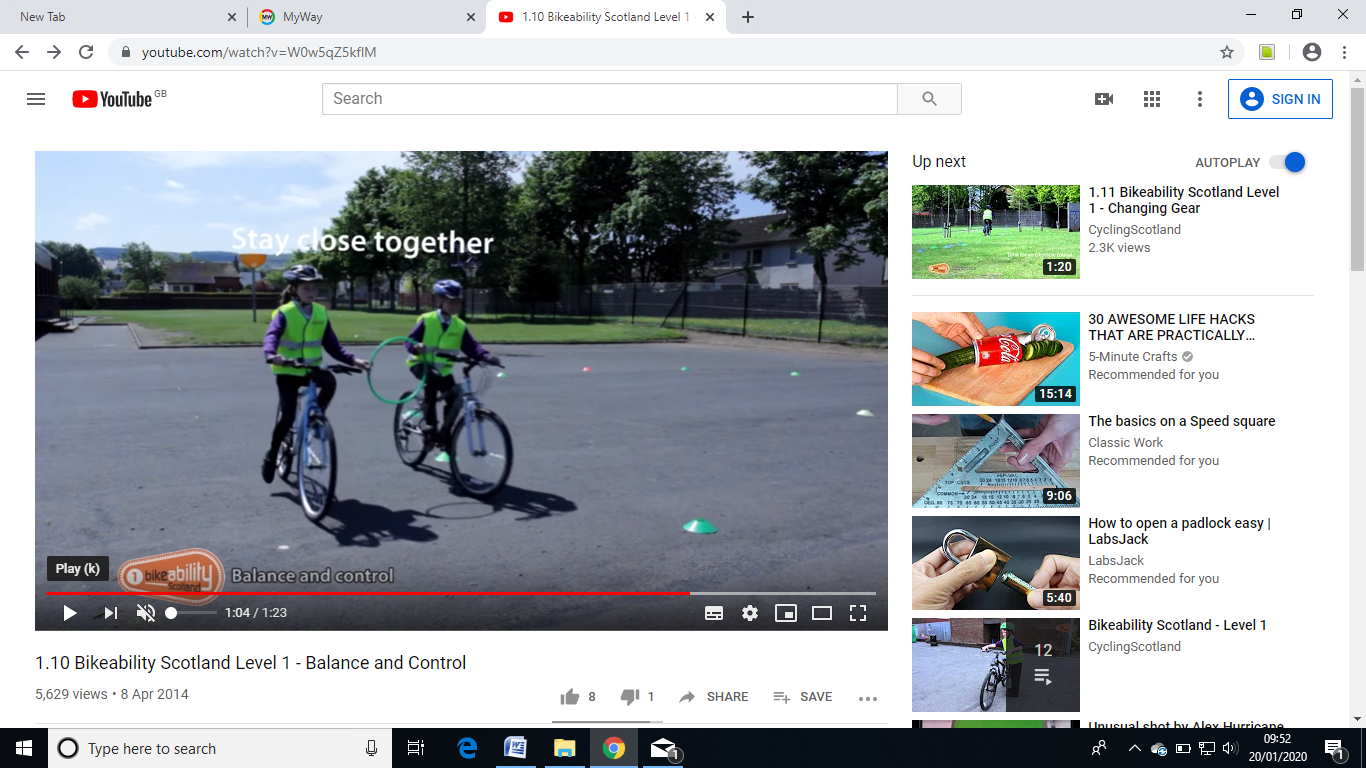 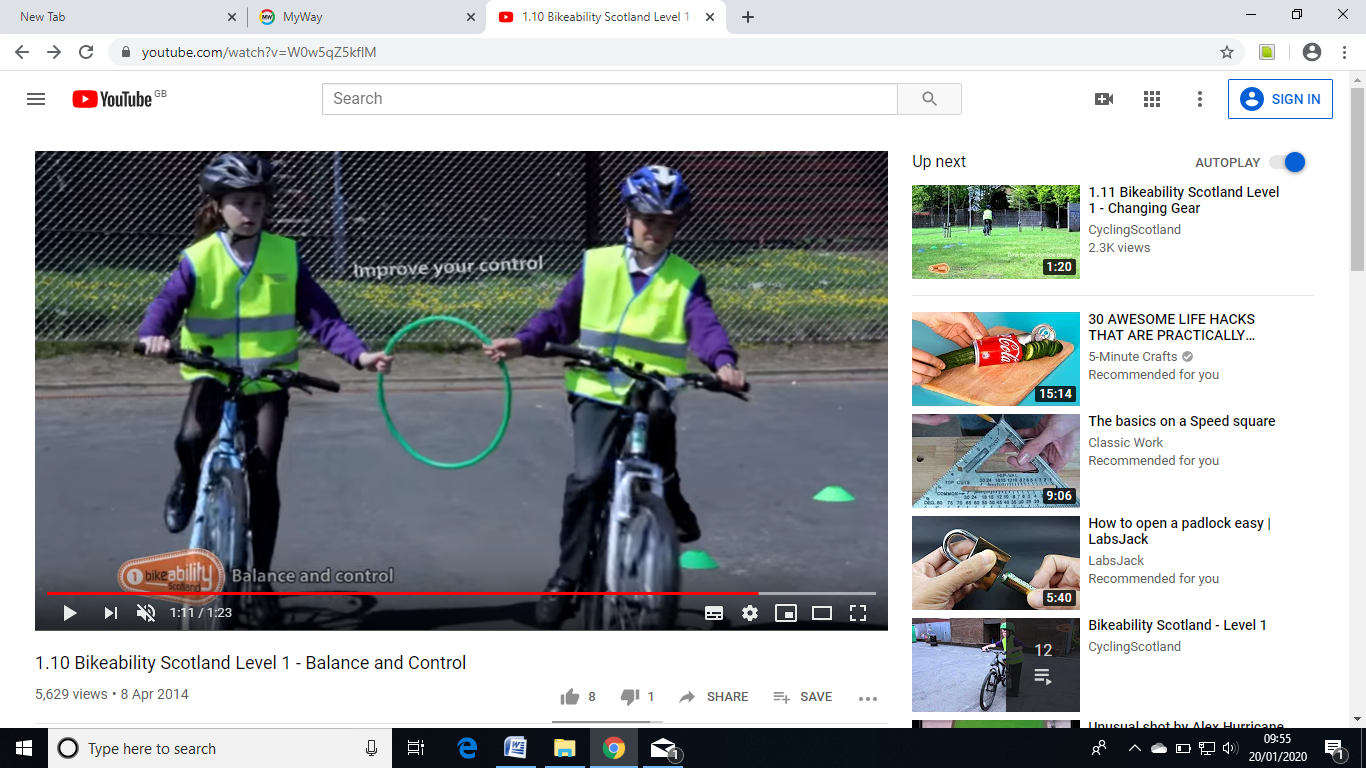 